	Итоги первенства школы по баскетболу среди юношей 9-11 классов	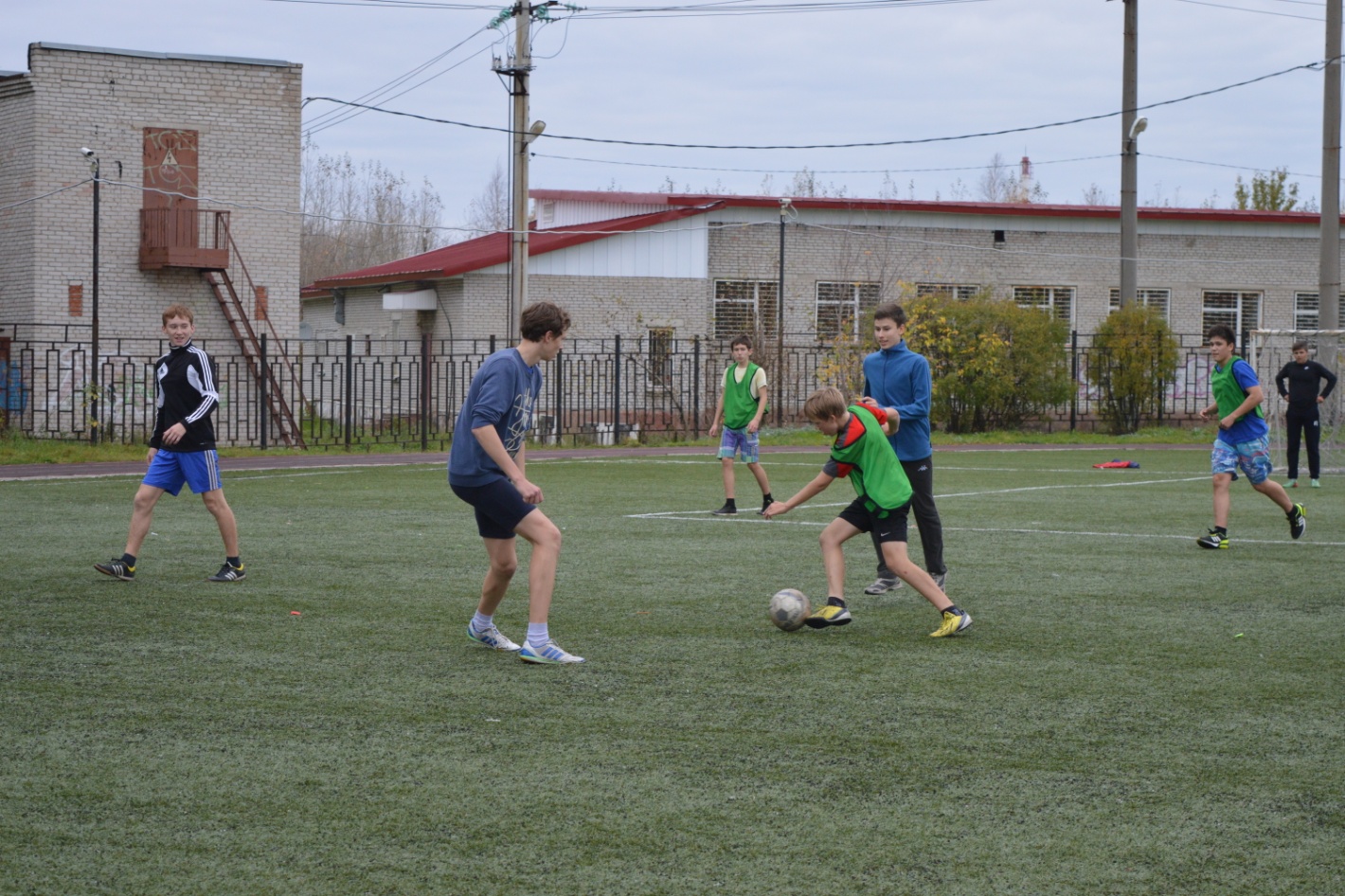 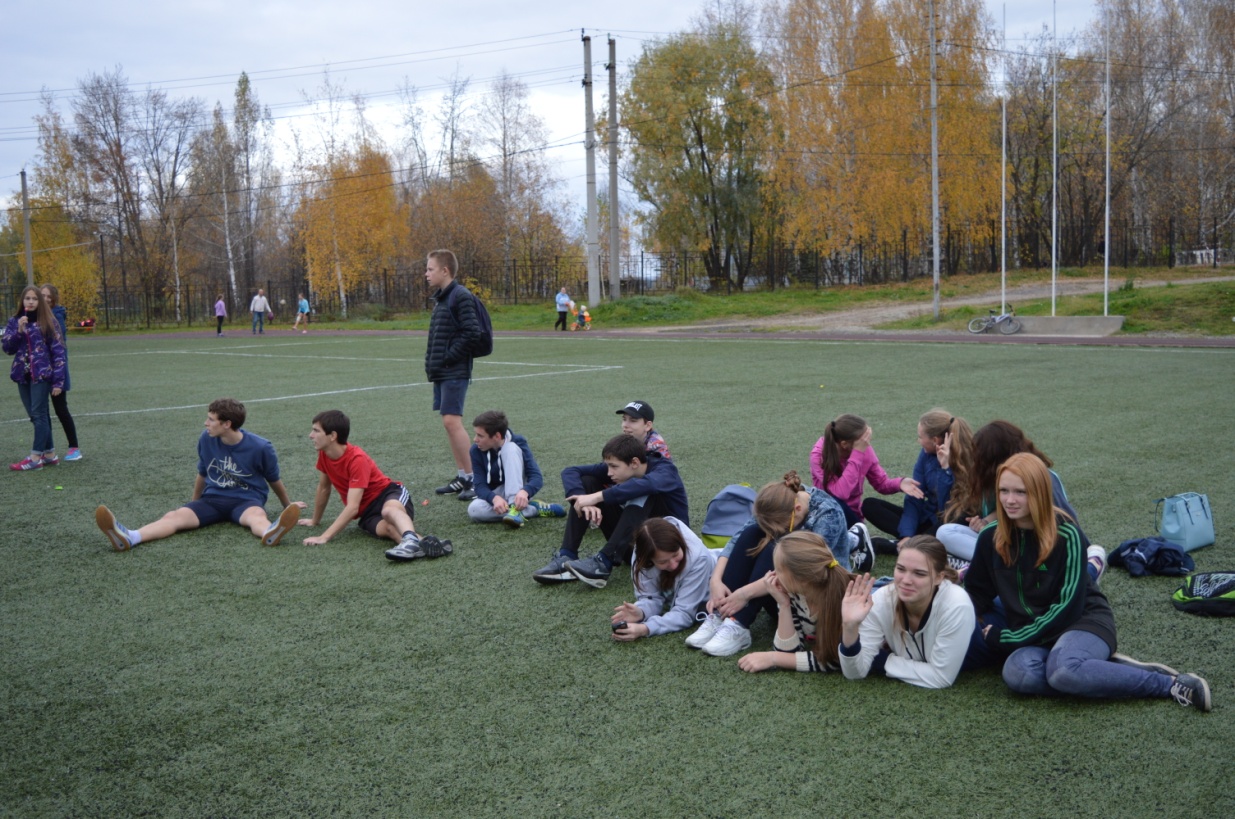 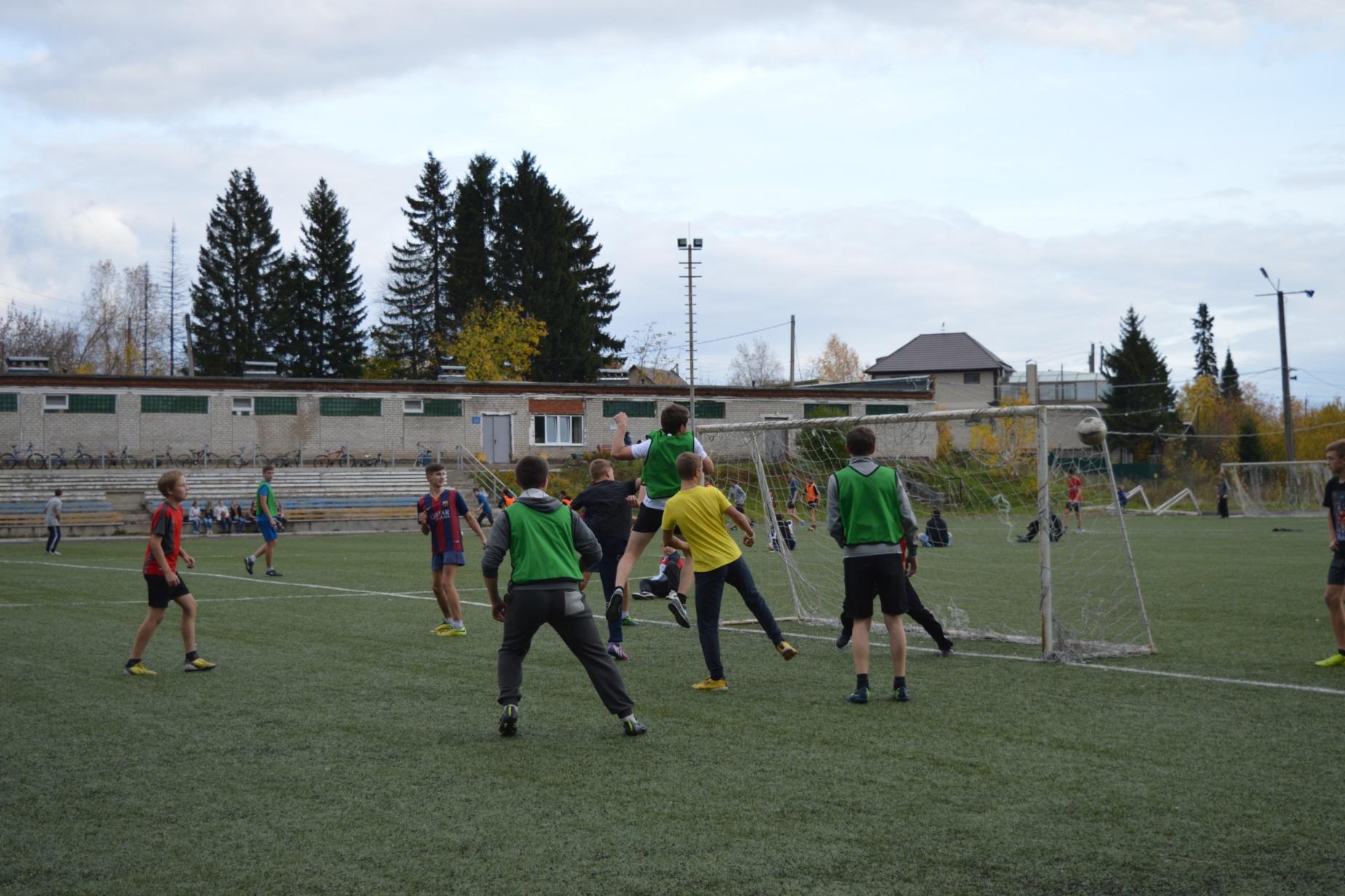 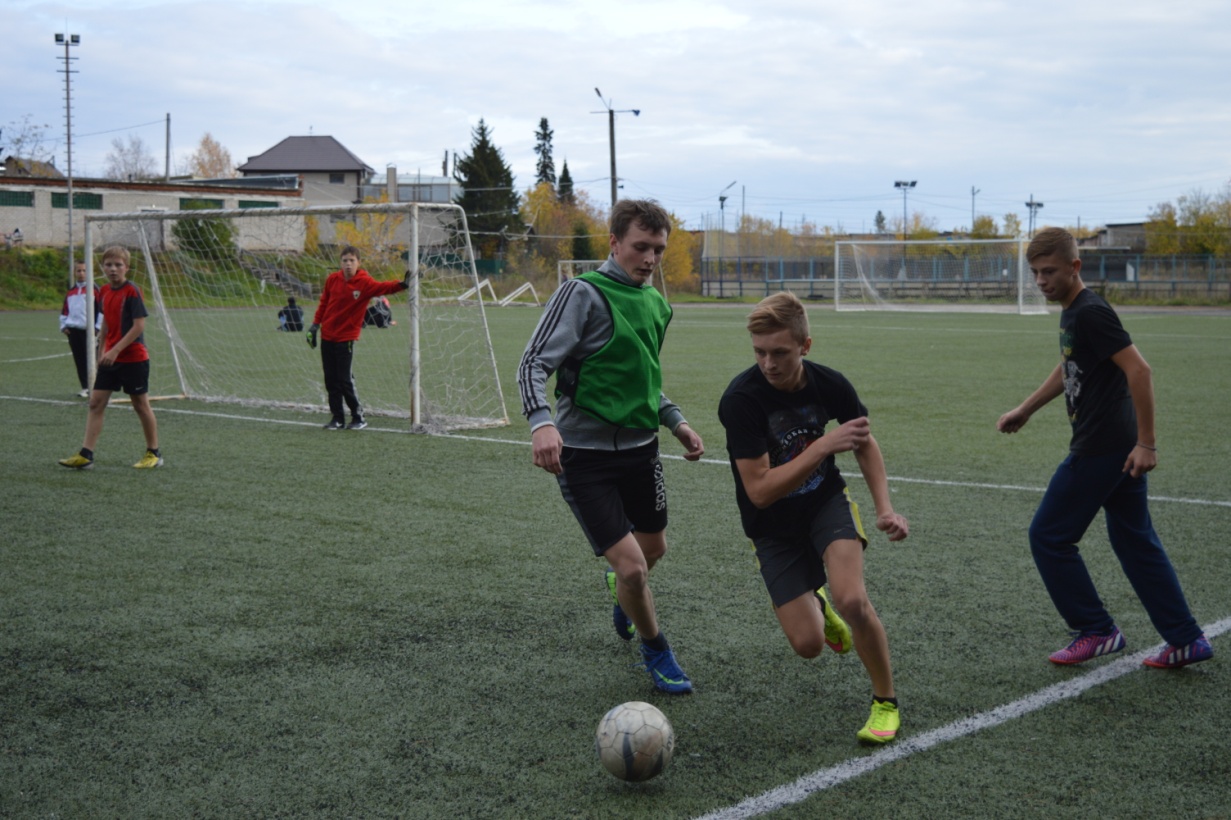 Сб. 8-х9а9б9в1011Кол-во очковместоСб. 8-х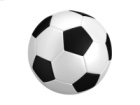 6:025:122:122:811:31839а0:61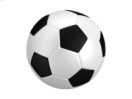 1:1010:411:511:51569б1:5110:12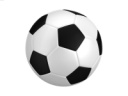 1:212:311:81659в1:214:022:12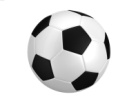 1:510:417410 8:225:123:225:12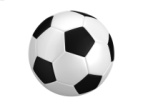 2:3192113:125:128:124:023:22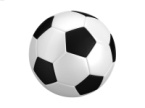 101